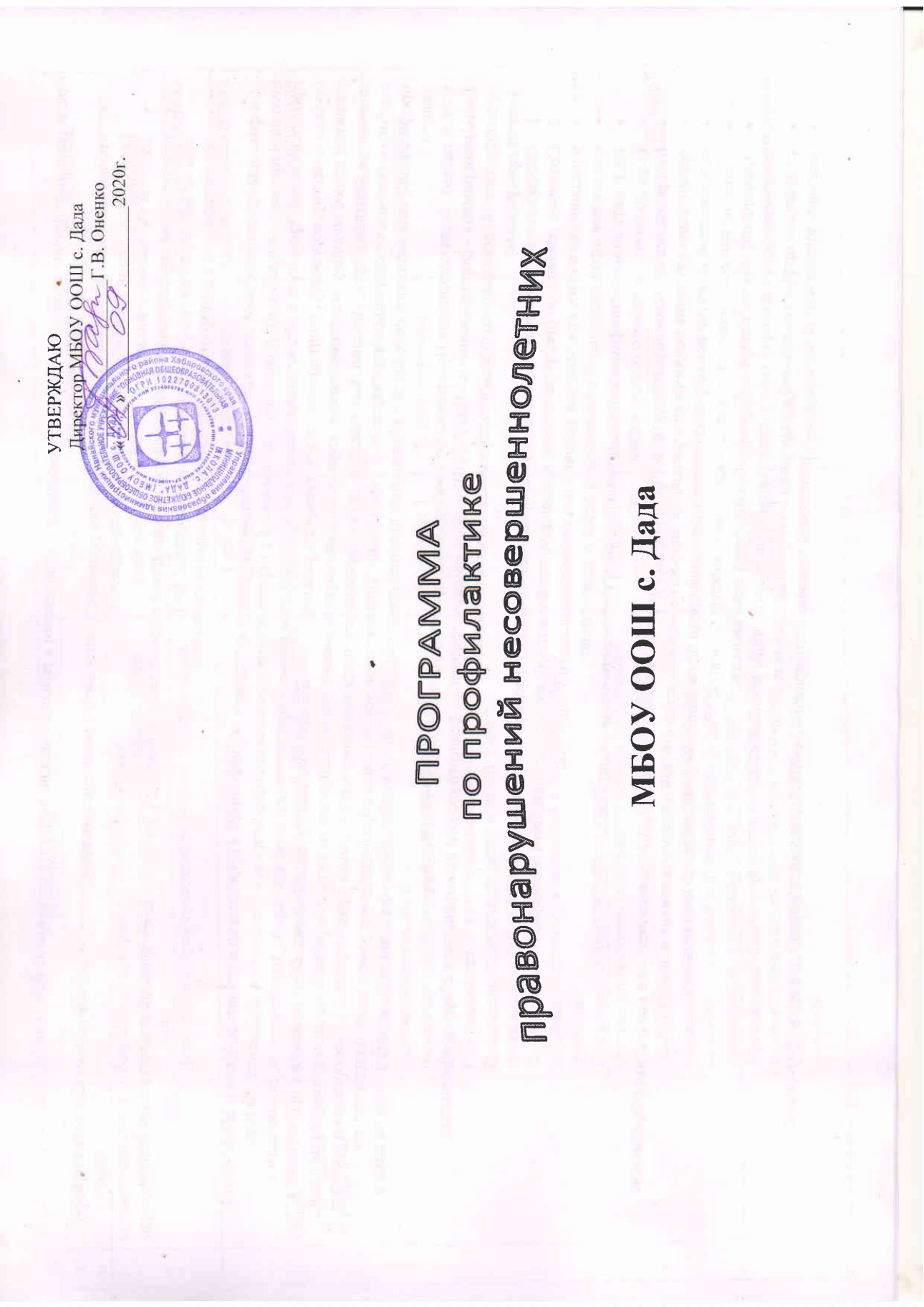 Среди основных причин правонарушений обучающихся с проблемами в развитии можно выделить следующие факторы: неблагополучная обстановка в семье (алкоголизм родителей, лишение их родительских прав, отказ родителей заниматься воспитанием своих детей, эмоциональное отвержение, бесконтрольность); дефекты умственного развития; недоразвитие эмоционально-волевой сферы обучающихся с проблемами в развитии, которое влечет за собой неадаптивные формы поведения (агрессия, капризность, гнев, раздражение и др.); неблагоприятные взаимоотношения со сверстниками и учителями. Эти факторы предопределяют неадекватные и неадаптивные формы поведения обучающихся с проблемами в развитии. Этим и объясняется большой процент нарушенного поведения у школьников с ограниченными возможностями здоровья. Девиантное поведение, то есть противоречащее принятым в обществе правовым или нравственным нормам, проявляется в конфликтности, агрессивности, склонности к бродяжничеству, воровству, попрошайничеству, гиперсексуальности, ранней алкоголизации, токсикомании. Обучающиеся с проблемами в развитии из неблагополучных семей, имея незрелую социальную позицию, часто становятся на путь совершения правонарушений или сами становятся жертвами преступлений. Как правило, дети с таким поведением попадают в поле зрения правоохранительных органов и требуют особого внимания со стороны образовательных учреждений. Поэтому свои усилия наше образовательное учреждение направляет на профилактику асоциального поведения и негативных явлений среди учащихся, на то, чтобы ребенку не пришлось остаться один на один с улицей. С этой целью   была составлена Программа по профилактике правонарушений в МБОУ ООШ с. Дада.Цель программы - формирование в МБОУ ООШ с. Дада единого социально-педагогического пространства в сфере профилактики правонарушений, девиантного поведения обучающихся и воспитанников. Задачи программы: Обеспечение сохранения здоровья, защиты прав и законных интересов несовершеннолетних; Создание условий по предупреждению правонарушений и антиобщественных действий несовершеннолетних: изыскание наиболее приемлемых условий для жизнедеятельности учащегося; анализ факторов социальной дезадаптации детей и подростков; систематизация антинаркотической, антиалкогольной пропаганды среди учащихся; формирование здорового образа жизни; оздоровление системы межличностных отношений подростка, восстановление его социального статуса в коллективе сверстников; организация изучения психических состояний подростка, особенностей его личностного развития и поведения; установление и снятие психотравматических ситуаций среди ближайшего окружения детей и подростков; привитие навыков общения со взрослыми и сверстниками на основе общепринятых норм; привлечение обучающихся к общественно-полезной деятельности; включение детей и подростков в коллективные творческие виды деятельности; содействие профессиональной ориентации и получению специальности; оказание юридической консультации и правовой помощи несовершеннолетним по защите их прав и законных интересов; №п/пМероприятияМероприятияМероприятияОтветственныйИсполнители№п/пПрограммные задачиДействияСрокисполненияОтветственныйИсполнители1Организационные мероприятия Разработка программы  по профилактике правонарушений несовершеннолетних МБОУ ООШ с. ДадаАвгустСентябрь 2019Зам. директора по УВРПедагог психологПедагог психолог1Организационные мероприятия День знаний, урок гражданственности и патриотизма1 сентябряЗам. директора по УВРКлассные руководителиКлассные часы по правовому воспитанию1 раз в четвертьЗам. директора по УВРКлассные руководители2Общие организационные мероприятияКонтроль посещаемости, нарушений правил поведения и Устава  школы.ежедневноЗам. директора по УВРЗам. директора по УВРКлассные руководители2Общие организационные мероприятияСбор сведений и обновление данных о социальном составе учащихся школы:Выявление детей из социально-незащищенной категории;Выявление детей из многодетных семей;    Выявление подопечных детей и детей-сирот;Выявление детей-инвалидов;Выявление детей «группы риска»;Выявление детей, нуждающихся в дополнительном питании;Выявление неблагополучных семей.В течение 1 полугодияЗам. директора по УВР  Педагог-психолог  Педагог-психолог2Общие организационные мероприятияОрганизация совместной работы школы и Комиссии по делам несовершеннолетних и защите их прав.Согласно плану  ПДНЗам. директора по УВР2Общие организационные мероприятияОрганизация отдыха, досуга и занятости несовершеннолетних, находящихся в социально опасном положении или проживающих в семье, находящейся в социально опасном положении.В течение годаЗам. директора по УВРЗам. директора по УВРОрганизация посещения семьи несовершеннолетнего, находящегося в социально опасном положении с составлением акта обследования материально-бытовых условий.По мере необходимостиЗам. директора по УВРКлассные руководителиКлассные руководителиОказание помощи семье в воспитании и обучении несовершеннолетнего.В течение годаЗам. директора по УВРКлассные руководителиучителяПривлечение  несовершеннолетнего к участию в спортивной секции, техническом или ином кружке, клубе с учетом установленных обстоятельств его неблагополучия.В течение годаЗам. директора по УВРКлассные руководителиПостановка  на профилактический учет в образовательном учреждении  несовершеннолетнего и (или) его семьи. При необходимостиЗам. директора по УВРКлассные руководителиОрганизация работы по вовлечению детей во все формы организованной занятости (внеклассные и общешкольные мероприятия, кружки, секции).ПостоянноЗам. директора по УВРУчителяКлассные руководителиИндивидуальная работа с учащимися, состоящими на профилактическом учете.ПостоянноЗам. директора по УВРУчителяКлассные руководителиПедагог-психологСоздание условий по предупреждению  правонарушений и антиобщественных действий несовершеннолетнихСоздание условий по предупреждению  правонарушений и антиобщественных действий несовершеннолетнихСоздание условий по предупреждению  правонарушений и антиобщественных действий несовершеннолетнихСоздание условий по предупреждению  правонарушений и антиобщественных действий несовершеннолетнихСоздание условий по предупреждению  правонарушений и антиобщественных действий несовершеннолетнихСоздание условий по сохранению здоровья учащихся:Создание условий по сохранению здоровья учащихся:Создание условий по сохранению здоровья учащихся:Создание условий по сохранению здоровья учащихся:Создание условий по сохранению здоровья учащихся:1Совершенствование работы медицинской службыРаота по профилактикеалкоголизма и табакокурения.В течение годаЗам. директора по УВР  Фельдшер ФАПУчителя Классные руководителиПедагог-психологФельдшер ФАП1Совершенствование работы медицинской службы Работа по профилактикевенерических заболеваний..В течение годаЗам. директора по УВР  Фельдшер ФАПУчителя Классные руководителиПедагог-психологФельдшер ФАП1Совершенствование работы медицинской службы Работа по профилактике туберкулёза.Работа по профилактике употребления ПАВ. В течение годаЗам. директора по УВР  Фельдшер ФАПУчителя Классные руководителиПедагог-психолог  Фельдшер ФАП2Организация и контроль питания в школеКонтроль соблюдения правил приготовления пищи и санитарно-эпидемиологического режима пищеблока,  норм раздачи готовой продукции.РегулярноАдминистрацияКлассные руководители  Фельдшер ФАП3Профилактика травматизмаКонтроль за соблюдением техники безопасности на уроках.ЕжеквартальноЗам. директора по УВРУчителя3Профилактика травматизмаОрганизация и контроль проведения перемен.В течение годаЗам. директора по УВРУчителяДежурный кл/руководитель3Профилактика травматизмаОрганизация и проведение  классных и воспитательских часов по темам:- Правила поведения в школе- Правила поведения в столовой - Правила дорожного движения- Правила оказания первой помощи- Правила поведения во время каникул- Профилактика травматизма в зимний периодПо планам классных кураторов и воспитателейЗам. директора по УВРУчителяКлассные руководители4Обеспечение психолого-педагогической и медико-социальной поддержки обучающихся Изучение личных дел воспитанников; комплектация по классам; составление социальной карты класса; корректировка списков детей по социальному статусу; определение детей группы риска.СентябрьЗам.директора по УВРПедагог-психолог4Обеспечение психолого-педагогической и медико-социальной поддержки обучающихся Изучение психолого-медико-педагогических особенностей обучающихся.В течение годаЗам.директора по УВРПедагог-психолог4Обеспечение психолого-педагогической и медико-социальной поддержки обучающихся Наблюдение в урочной и внеурочной деятельности через посещение уроков, кружковых занятий; беседы с воспитанниками и воспитателямиОктябрьЗам.директора по УВРПедагог-психолог4Обеспечение психолого-педагогической и медико-социальной поддержки обучающихся Исследование процессов формирования личности ребенка, развитие познавательных и эмоционально-волевых сфер. Изучение положения ребенка в классном коллективе. Изучение потребностей, интересов, способностей, возможностей ребенка.  Анализ полученных результатов.В течение годаЗам.директора по ВРПедагог-психологСоздание условий по предупреждению правонарушений несовершеннолетних в учебной деятельностиСоздание условий по предупреждению правонарушений несовершеннолетних в учебной деятельностиСоздание условий по предупреждению правонарушений несовершеннолетних в учебной деятельностиСоздание условий по предупреждению правонарушений несовершеннолетних в учебной деятельностиСоздание условий по предупреждению правонарушений несовершеннолетних в учебной деятельности1Совершенствование содержания учебного процессаВключение   вопросов профилактики  правонарушений несовершеннолетних в планы заседаний методических объединений. По плану МОЗам.директора по УВРРуководители МОУчителя1Совершенствование содержания учебного процессаИспользование приемов развития навыков социальной компетенции обучающихся при проведении уроков.Постояннона учебных и внеучебных занятиях, кружках, внеклассных мероприятияхЗам.директора по УВРРуководители МОУчителя1Совершенствование содержания учебного процессаИспользование приемов развития творческих навыков (креативная реабилитация)  учащихся на уроке.Постоянно   на учебных и внеучебных занятиях, кружках, внеклассных мероприятияхЗам.директора по УВРРуководители МОУчителя1Совершенствование содержания учебного процессаВключение в содержание уроков материалов по развитию у воспитанников потребности вести здоровый образ жизни.В течение годаЗам.директора по УВРРуководители МОУчителя1Совершенствование содержания учебного процессаПрофилактика наркомании и токсикомании на уроках ОБЖ, химии, биологии и др.В течение годаЗам.директора по УВРРуководители МОУчителя2Профилактика неуспеваемости и непосещения уроков без уважительных причинВыявление детей, не посещающих занятия.ЕжедневноЗам.директора по УВРКлассный руководитель2Профилактика неуспеваемости и непосещения уроков без уважительных причин Обследование жилищно-бытовых условий детей, склонных к пропускам занятий. По мере выявленияЗам.директора по УВРКлассный руководитель2Профилактика неуспеваемости и непосещения уроков без уважительных причинВыявление и анализ причин (социальных, педагогических, психологических, бытовых), приводящих к прогулам занятий.По мере выявленияЗам.директора по УВРКлассный руководитель2Профилактика неуспеваемости и непосещения уроков без уважительных причин Определение путей преодоления факта непосещаемости учащегося.По мере выявленияЗам.директора по УВРКлассный руководительУчителяПедагог-психолог2Профилактика неуспеваемости и непосещения уроков без уважительных причинИзучение положения данных детей в классном коллективе. Изучение интересов, возможностей, способностей, потребностей данных детейВ течение второго полугодияЗам.директора по УВРКлассный руководительУчителяПедагог-психолог2Профилактика неуспеваемости и непосещения уроков без уважительных причинПривлечение детей, склонных к пропускам занятий к различным спортивным мероприятиям, их посещению в качестве участников, болельщиков, группы поддержки.В течение второго полугодияЗам.директора по УВРКлассный руководительУчителяПедагог-психолог2Профилактика неуспеваемости и непосещения уроков без уважительных причинПривлечение детей, склонных к непосещению школы к различным формам досуговой, творческой, социально значимой деятельности.В течение второго полугодияЗам.директора по УВРКлассный руководительУчителяПедагог-психолог2Профилактика неуспеваемости и непосещения уроков без уважительных причинПроведение индивидуальных бесед с детьми данной группы. Профилактические беседы с родителями данных учащихся по вопросам родительской ответственности и организации контроля над детьми.Весь периодЗам.директора по УВРКлассный руководительУчителяПедагог-психологСоздание условий по предупреждению правонарушений несовершеннолетних при проведении воспитательной работыСоздание условий по предупреждению правонарушений несовершеннолетних при проведении воспитательной работыСоздание условий по предупреждению правонарушений несовершеннолетних при проведении воспитательной работыСоздание условий по предупреждению правонарушений несовершеннолетних при проведении воспитательной работыСоздание условий по предупреждению правонарушений несовершеннолетних при проведении воспитательной работы1Совершенствование содержания воспитательного процессаУсиление профилактической направленности воспитательских часов путем включения в занятия воспитателя  игр и упражнений, развивающих коммуникативные способности, социальные игры.В течение годаЗам.директора по УВРКлассные руководители1Совершенствование содержания воспитательного процессаРазвитие творческих способностей обучающихся (клубы, кружки, секции, внешкольные мероприятия, коррекционно-развивающие программы и т.п.).В течение годаЗам. директора по УВРПедагоги1Совершенствование содержания воспитательного процессаПроведение заседаний МО, посвященных изучению материалов по профилактике безнадзорности и правонарушений несовершеннолетних.В течение годаЗам.директора по УВРРуководители МОпедагоги2Обеспечение условий для подготовки к жизни в обществе и профессиональному самоопределению подростков с нарушениями в развитииРазвитие профессионально-трудовых навыков учащихся на уроках трудового обучения, СБО, факультативах, внеклассных мероприятиях.По учебно-воспитательному плануЗам.директора по УВРУчителя2Обеспечение условий для подготовки к жизни в обществе и профессиональному самоопределению подростков с нарушениями в развитииОбучение учащихся начальным профессиональным навыкам, которые позволят им продолжить работу (компьютерные занятия в ДЮЦ и др.)По плану кружковой работыЗам.директора по УВРучителя2Обеспечение условий для подготовки к жизни в обществе и профессиональному самоопределению подростков с нарушениями в развитииПриобщение воспитанников среднего и старшего звена к систематической работе по благоустройству школы и прилегающей к ней территории.В течение годаЗам.директора по УВРУчителя Классные руководители2Обеспечение условий для подготовки к жизни в обществе и профессиональному самоопределению подростков с нарушениями в развитииПроведение классных часов в выпускных классах «Моя будущая профессия».По плану работыЗам.директора по УВРКлассные руководители2Обеспечение условий для подготовки к жизни в обществе и профессиональному самоопределению подростков с нарушениями в развитииУчастие в проведении родительских собраний выпускных классов с привлечением представителей профессиональных училищ.1 раз в годЗам.директора по УВРКлассные руководители2Обеспечение условий для подготовки к жизни в обществе и профессиональному самоопределению подростков с нарушениями в развитииОрганизация участия воспитанников в трудовой, кружковой, досуговой деятельности.В течение годаЗам. директора по УВРУчителя Классные руководители3Проведение воспитательных мероприятий, направленных на социализациюРазвитие системы кружковой работы:По плану работы кружкаЗам.директора по УВР Учителя 3Проведение воспитательных мероприятий, направленных на социализациюПроведение творческих отчетов кружков, клубов, секций (открытые занятия, выставки, конкурсы, концерты и т.д.)В конце каждой четвертиЗам.директора по УВРРуководители кружков, клубов, секций3Проведение воспитательных мероприятий, направленных на социализациюВоспитание у школьников потребности и осмысления необходимости трудовой деятельности.В течение года на кл/часах, Зам. директора по УВРУчителяКлассные руководители3Проведение воспитательных мероприятий, направленных на социализациюУчастие в спортивно-оздоровительных мероприятиях школы, районаПо плануЗам. директора по УВРУчитель физкультуры3Проведение воспитательных мероприятий, направленных на социализациюПроведение классных часов по темам правового воспитания.По плану работыЗам. директора по УВРКлассные руководители4Возвращение в школу длительно отсутствующих учащихсяОрганизация работы по возвращению детей в школу: установление взаимосвязи с участковыми, соседями, паспортным столом, образовательным учреждением по месту жительства ребенка и др. Ведение переписки.ПостоянноЗам.директора поУВР5Проведение воспитательных мероприятий, направленных на  формирование здорового образа жизниОрганизация и проведение просветительской работы по профилактике употребления наркотических веществ и алкоголя среди учащихся специалистами различных медицинских учреждений1-2 раза в годЗам.директора по УВР5Проведение воспитательных мероприятий, направленных на  формирование здорового образа жизниУчастие учащихся в различных школьных, районных профилактических мероприятиях и акциях против наркомании.ПостоянноЗам.директора по УВРКлассные руководители5Проведение воспитательных мероприятий, направленных на  формирование здорового образа жизниИзучение положительного опыта деятельности общественных организаций, волонтёрских движений, занимающихся профилактикой наркомании, токсикомании, алкоголизма.ПостоянноЗам.директора по УВРКлассные руководителиПедагог-психолог5Проведение воспитательных мероприятий, направленных на  формирование здорового образа жизниОформление тематических информационных  стендов по проблемам  наркомании,  табакокурения, алкоголизма.1 раз  в годЗам.директора по УВРКлассные руководители5Проведение воспитательных мероприятий, направленных на  формирование здорового образа жизниОформление стеллажа в школьной библиотеке с литературой по профилактике наркомании, токсикомании.Обновление по мере поступления литературы.Зам.директора по УВР  Библиотекарь5Проведение воспитательных мероприятий, направленных на  формирование здорового образа жизниПроведение классных часов по проблемам наркомании, токсикомании.В течение годаЗам.директора по УВРКлассные руководители6Диагностика  и  работа с семьями и детьми, которые находятся в социально опасном положении Изучение л/дел первоклассников и вновь принятых учащихсяАвгуст-сентябрьЗам. директор по УВРКл. руководитель6Диагностика  и  работа с семьями и детьми, которые находятся в социально опасном положении Выявление детей и семей, находящиеся в группе социального риска, родителей и/или лиц их заменяющих, не исполняющих обязанности по воспитанию детей, жестоко с ними обращающихся.  Весь периодЗам. директор по УВР6Диагностика  и  работа с семьями и детьми, которые находятся в социально опасном положении Анкетирование родителей.В течение годаЗам. директор поУВРПедагог-психолог6Диагностика  и  работа с семьями и детьми, которые находятся в социально опасном положении Изучение и анализ причин неблагополучия, проблем в семье, ребенка.По мере выявленияЗам. директор по УВРПедагог-психолог6Диагностика  и  работа с семьями и детьми, которые находятся в социально опасном положении Посещение учащихся на дому, тщательное  обследование жилищно-бытовых условий семьи, находящихся в социально-опасном положении (знакомство с членами семьи, оценка условий их жизни), анализ полученных данных, составление социальных паспортов классов, социального паспорта школы.В течение годаЗам. директор по УВРКлассный руководитель7Привлечение родителей к участию в учебно-воспитательном процессе и управлении школойОрганизация посещения родителями уроков и внеклассных мероприятий в дни открытых дверей.В течение годаЗам. директор по УВРКлассные руководители7Привлечение родителей к участию в учебно-воспитательном процессе и управлении школойПривлечение родителей к подготовке и проведению совместных общешкольных и общеклассных дел.В течение годаЗам. директор по УВРКлассные руководители7Привлечение родителей к участию в учебно-воспитательном процессе и управлении школойВыборы и организация работы школьного и классных родительских комитетов.СентябрьВ течение годаЗам. директор по УВРКлассные руководители